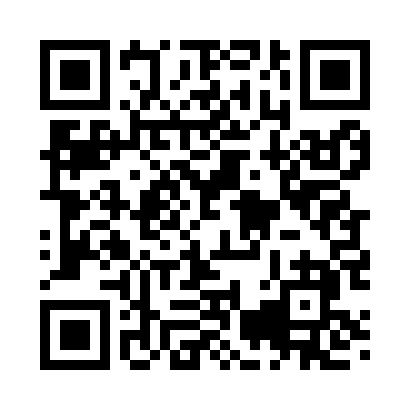 Prayer times for Scratch Ankle, Alabama, USAMon 1 Jul 2024 - Wed 31 Jul 2024High Latitude Method: Angle Based RulePrayer Calculation Method: Islamic Society of North AmericaAsar Calculation Method: ShafiPrayer times provided by https://www.salahtimes.comDateDayFajrSunriseDhuhrAsrMaghribIsha1Mon4:285:4812:544:337:599:192Tue4:295:4912:544:347:599:193Wed4:295:4912:544:347:599:194Thu4:305:5012:544:347:599:195Fri4:305:5012:554:347:599:186Sat4:315:5112:554:347:589:187Sun4:325:5112:554:357:589:188Mon4:325:5212:554:357:589:179Tue4:335:5212:554:357:589:1710Wed4:345:5312:554:357:589:1711Thu4:345:5312:554:357:579:1612Fri4:355:5412:564:357:579:1613Sat4:365:5412:564:367:579:1514Sun4:375:5512:564:367:569:1515Mon4:375:5612:564:367:569:1416Tue4:385:5612:564:367:559:1317Wed4:395:5712:564:367:559:1318Thu4:405:5712:564:367:559:1219Fri4:405:5812:564:367:549:1120Sat4:415:5912:564:367:549:1121Sun4:425:5912:564:367:539:1022Mon4:436:0012:564:367:529:0923Tue4:446:0012:564:367:529:0824Wed4:456:0112:564:367:519:0825Thu4:456:0212:564:367:519:0726Fri4:466:0212:564:367:509:0627Sat4:476:0312:564:367:499:0528Sun4:486:0412:564:367:499:0429Mon4:496:0412:564:367:489:0330Tue4:506:0512:564:367:479:0231Wed4:506:0612:564:367:469:01